Abbeydale Christian FellowshipEvangelical Mennonite Conference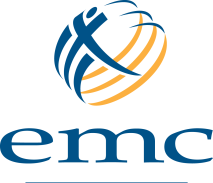 Ministry Information ProfilePersonal InformationDeclaration I hereby certify that the following statements accurately represent who I am, my education, and my ministry experience.By submitting this Profile I understand and agree that this information can be provided confidentially to the ACF Search Committee, EMC Conference Pastor, and the EMC Board of Leadership and Outreach.ResumeEmployment HistoryMinistry ExperienceEducationPersonal EvaluationMinistry Interest - Please check the ministry positions which best capture your interests and giftsRelative Strengths – Rank your giftedness and/or skill in the following areas. Enter 1 for the areas of your strongest gifting, 2 for those in which you are somewhat competent, and 3 for areas that remain.Preferred Leadership Style – one’s leadership style can be 1) directive-intentional 2) collaborative 3) team builder or 4) operational (fulfilling the expectations of others). Starting from these style descriptions please describe your leadership style and explain why and how you see yourself functioning within that particular style.Convictions, Interest and Insights    Respond to the following questions carefully. They will reveal your unique approach to ministry.What two or three theological truths are regularly demonstrated in your ministry? What ideas are currently challenging your thinking?What issues in your community cause you the greatest concern?How will you respond?Which personal achievements have brought you the greatest satisfaction?How does your spouse participate in your call to ministry?In what ways does your spouse contribute to the life of your current congregation?Special ConsiderationsWhat requirements of limitations have you placed on your next step in ministry?Biographical InformationPersonal Matters: We advise that search committees be made aware of issues in your personal history that may be of importance in their decision-making. Information revealed by other means will not work in your favour. Please name and describe, for example, such matters as substance abuse, spiritual formation challenges, marital history, etc. Records Check: I am willing to provide current criminal record checks  Deadline for applications is April 17th, 2022
Please send application to: pastorsearch@abbeydale.orgNameDate of Form CompletionAddressEmailPhoneAvailability:  As of:DateSignatureEmployerPositionDates EmployerPositionCongregation SizeDatesEducational InstitutionDates AttendedDegree Awarded Have you been ordained?  By what denomination/congregation?Do you have credentialing other than ordination?  Do you have credentialing other than ordination?  By what denomination/congregation?By what denomination/congregation?Senior PastorChildren – FamilyWorship and MusicxPulpit SupplySolo PastorYouthDiscipleship and Spiritual FormationIntentional InterimAssociate PastorChaplainVisitationxOtherAdministrationCounsellingEvangelismWorship and MusicChurch PlantingDisciplingVisitationVisitation and Pastoral CareCommunity InvolvementEquippingTeachingOtherPreferred locationCongregation or ministry type: urban, rural, multi-staff, etc.Specific congregationsRemunerationotherDate of birth Are you legally entitled to work in Canada?Name of spouseOccupation of spouseFirst name and year of birth of children under 18:   First name and year of birth of children under 18:   Present church membershipPresent church membershipPreferred title Preferred title 